2.2. В приеме в учреждение может быть отказано только по причине отсутствия в ней свободных мест, за исключением случаев, предусмотренных статьей 88 Федерального закона от 29 декабря 2012 г. N 273-ФЗ "Об образовании в Российской Федерации" (в действующей редакции).2.3.Учреждение обязано ознакомить родителей (законных представителей) со своим уставом, лицензией на осуществление образовательной деятельности, с образовательными программами и другими документами, регламентирующими организацию и осуществление образовательной деятельности, права и обязанности воспитанников.2.4.Факт ознакомления родителей (законных представителей) ребенка с указанными документами фиксируется в заявлении о приеме в учреждение и заверяется личной подписью родителей (законных представителей) ребенка.2.5.Прием в учреждение осуществляется в течение всего календарного года при наличии свободных мест.2.6.Прием в учреждение осуществляется по личному заявлению родителя (законного представителя) ребенка  при предъявлении оригинала документа, удостоверяющего личность родителя (законного представителя), либо оригинала документа, удостоверяющего личность иностранного гражданина и лица без гражданства в Российской Федерации в соответствии со статьей 10 Федерального закона от 25 июля 2002 г. № 115-ФЗ "О правовом положении иностранных граждан в Российской Федерации" (Собрание законодательства Российской Федерации, 2002, № 30, ст. 3032).Учреждение может осуществлять прием указанного заявления в форме электронного документа с использованием информационно-телекоммуникационных сетей общего пользования.В заявлении родителями (законными представителями) ребенка указываются следующие сведения:а) фамилия, имя, отчество (последнее - при наличии) ребенка;б) дата и место рождения ребенка;в) фамилия, имя, отчество (последнее - при наличии) родителей (законных представителей) ребенка;г) адрес места жительства ребенка, его родителей (законных представителей);д) контактные телефоны родителей (законных представителей) ребенка.Примерная форма заявления размещается  на информационном стенде и на официальном сайте учреждения в сети Интернет (приложение 1).2.7.Прием детей, впервые поступающих в учреждение, осуществляется на основании медицинского заключения.2.8.Для приема в учреждение:а) родители (законные представители) детей, проживающих на закрепленной территории, для зачисления ребенка в учреждение дополнительно предъявляют оригинал свидетельства о рождении ребенка или документ, подтверждающий родство заявителя (или законность представления прав ребенка), свидетельство о регистрации ребенка по месту жительства или по месту пребывания на закрепленной территории или документ, содержащий сведения о регистрации ребенка по месту жительства или по месту пребывания;б) родители (законные представители) детей, не проживающих на закрепленной территории, дополнительно предъявляют свидетельство о рождении ребенка.Родители (законные представители) детей, являющихся иностранными гражданами или лицами без гражданства, дополнительно предъявляют документ, подтверждающий родство заявителя (или законность представления прав ребенка), и документ, подтверждающий право заявителя на пребывание в Российской Федерации.Иностранные граждане и лица без гражданства все документы представляют на русском языке или вместе с заверенным в установленном порядке переводом на русский язык.Копии предъявляемых при приеме документов хранятся в учреждении на время обучения ребенка.2.9. Дети с ограниченными возможностями здоровья принимаются на обучение по адаптированной образовательной программе дошкольного образования только с согласия родителей (законных представителей) и на основании рекомендаций психолого-медико-педагогической комиссии.2.10. Требование представления иных документов для приема детей в учреждение в части, не урегулированной законодательством об образовании, не допускается.2.11.Родители (законные представители) ребенка могут направить заявление о приеме в учреждение почтовым сообщением с уведомлением о вручении посредством официального сайта учредителя образовательной организации в информационно-телекоммуникационной сети "Интернет", федеральной государственной информационной системы "Единый портал государственных и муниципальных услуг (функций)".Оригинал паспорта или иного документа, удостоверяющего личность родителей (законных представителей), и другие документы в соответствии с пунктом 2.6. настоящего Порядка предъявляются руководителю учреждения до начала посещения ребенком учреждения.2.12. Заявление о приеме в учреждение и прилагаемые к нему документы, представленные родителями (законными представителями) детей, регистрируются руководителем учреждения в журнале приема заявлений о приеме в учреждение (приложение 2). После регистрации заявления родителям (законным представителям) детей выдается расписка в получении документов, содержащая информацию о регистрационном номере заявления о приеме ребенка в учреждение, перечне представленных документов. Расписка заверяется подписью должностного лица учреждения и печатью учреждения (приложение 3).2.13. Дети, родители (законные представители) которых не представили необходимые для приема документы в соответствии с пунктом 2.6. настоящего Порядка, остаются на учете детей, нуждающихся в предоставлении места в учреждение. Место в учреждение ребенку предоставляется при освобождении мест в соответствующей возрастной группе в течение года.2.14. После приема документов, указанных в пункте 2.6. настоящего Порядка, учреждение заключает договор об образовании по образовательным программам дошкольного образования (далее - договор)  с родителями (законными представителями) ребенка (приложение 4).2.15. Руководитель учреждения издает приказ о зачислении ребенка в учреждение (далее - распорядительный акт) в течение трех рабочих дней после заключения договора. Приказ в трехдневный срок после издания размещается на информационном стенде учреждения и на официальном сайте учреждения в сети Интернет.2.16. На каждого ребенка, зачисленного в учреждение, заводится личное дело, в котором хранятся следующие документы:- заявление родителей (законных представителей) о приеме ребенка в учреждение с письменным согласием на обработку персональных данных;- договор об образовании между учреждением и родителями (законными представителями) ребенка;- дополнительное соглашение к Договору об образовании (при необходимости);- копия свидетельства о рождении ребенка;-копия документа, удостоверяющего личность родителя (законного представителя); - заключение медицинской комиссии о состоянии здоровья ребенка с заключением педиатра о возможности посещения ребенком учреждения.                                                                                                                    Приложение 1к Правилам приема воспитанниковв Филинское муниципальное дошкольное образовательное учреждениеЗаведующему Филинским МДОУ_____________________________от ______________________________(Ф.И.О. родителя (законного представителя)ЗаявлениеПрошу принять в Филинское МДОУ моего ребенка (указать Ф.И.О., дату и место рождения, адрес проживания) ________________________________________________________________________________________________________________________________________________________________________________________________________________________________________________________________________Реквизиты свидетельства о рождении:№ ________________ серия _______________ свидетельства о рождении, выдано (когда)__________________(кем) ________________________________________________________________________________________________Ф.И.О. матери, адрес проживания, контактный телефон ____________________  ________________________________________________________________________________________________________________________________________Ф.И.О. отца, адрес проживания, контактный телефон______________________________________________________________________________________________________________________________________________________________   С Правилами приема в Филинское МДОУ, Уставом, лицензией на осуществление образовательной деятельности, образовательной программой дошкольного образования, Правилами внутреннего распорядка воспитанников, Положением о сайте МДОУ, Положением о работе с персональными данными воспитанников и родителей (законных представителей) ознакомлен(а).Дата ___________               Подпись __________        ______________                                                                                                              (фамилия, инициалы)Приложение 2к Правилам приема воспитанниковв Филинское муниципальное дошкольное образовательное учреждениеЖурналприема заявлений о приеме в Филинское муниципальное дошкольное образовательное учреждениеПриложение 3к Правилам приема воспитанниковв Филинское муниципальное дошкольное образовательное учреждениеРаспискав получении документовдля приема ребенка в дошкольное образовательное учреждение    Дана__________________________________________________________________________________________________________________________________                                                                                 (Ф.И.О. заявителя)в том, что ___________________________________________________________                                                                               (дата приема заявления)от  него принято  к  рассмотрению  заявление  о принятии ребенка ____________________________________________________________________в Филинское МДОУ  со следующими документами:Регистрационный № заявления ________ от ___________________Категория заявителя проживающий / не проживающий на закрепленной территории   (нужное подчеркнуть)Контактная информация Филинское МДОУ 8 (49351) 3-38-37Контактная информация Управления образования 8 (49351) 4-20-93,8 (49351) 4-10-88Дата выдачи ____________Заведующий __________________________________     ____________________                                    (должность, ФИО  )                                                      (подпись)М.П.Приложение 4к Правилам приема воспитанниковв Филинское муниципальное дошкольное образовательное учреждениеДОГОВОР №___об образовании по образовательным программам дошкольного образования между Филинским муниципальным  дошкольным образовательным учреждением  и родителем (законным представителем) ребенкад.Филино, Шуйский район                                                   "__" ________ 20__ г.Ивановская область    Филинское муниципальное  дошкольное  образовательное  учреждение,  осуществляющее образовательную деятельность (далее — образовательное учреждение) на основании лицензии от "27"  05. 2015г. № 1330, выданной Департаментом образования Ивановской области, именуемое в дальнейшем "Исполнитель", в лице заведующего ___________________________, действующего на основании Устава, и __________________________________________________________________________________________________________________________(ФИО законного представителя  несовершеннолетнего лица, зачисляемого на обучение) именуемый (ая) в дальнейшем "Заказчик", действующий в интересах  несовершеннолетнего ________________________________________________________________________________________________________________(фамилия, имя, отчество ребенка, дата рождения)проживающего по адресу: ____________________________________________________________________________________________________________________________________, (адрес места жительства ребенка с указанием индекса)именуемый (ая) в дальнейшем "Воспитанник", совместно именуемые Стороны, заключили настоящий Договор о нижеследующем: I.  Предмет договора1.1.Предметом договора являются оказание образовательным учреждением Воспитаннику образовательных услуг в рамках реализации основной образовательной программы дошкольного образования (далее - образовательная программа) в соответствии с федеральным государственным образовательным стандартом дошкольного образования (далее- ФГОС дошкольного образования), содержание Воспитанника в образовательной организации, присмотр и уход за Воспитанником.  1.2.Форма обучения - очная.  1.3.Наименование образовательной программы - образовательная программа дошкольного образования.  1.4.Срок освоения образовательной программы (продолжительность обучения) на момент подписания настоящего Договора составляет __________ календарных лет (года).  1.5.Режим пребывания Воспитанника в образовательной организации -   полный день (12 часов).1.6.Воспитанник зачисляется в группу общеразвивающей направленности.  II.  Взаимодействие Сторон2.1.  Исполнитель вправе:2.1.1.Самостоятельно осуществлять образовательную деятельность.  2.1.2.Предоставлять Воспитаннику дополнительные образовательные услуги (за рамками образовательной деятельности), наименование, объем и форма которых определены в договоре об образовании на обучение по дополнительным образовательным программам.2.2.  Заказчик вправе:  2.2.1.Участвовать в образовательной деятельности образовательного учреждения, в том числе, в формировании образовательной программы.  2.2.2.Получать от Исполнителя информацию:по вопросам организации и обеспечения надлежащего исполнения услуг, предусмотренных разделом I настоящего Договора; о  поведении,  эмоциональном  состоянии  Воспитанника  во  время  его  пребывания  в образовательном учреждении, его развитии и способностях, отношении к образовательной деятельности. 2.2.3.Знакомиться с уставом образовательного учреждения, с лицензией на осуществление образовательной деятельности, с образовательными программами и другими документами, регламентирующими организацию и осуществление образовательной деятельности, права и обязанности Воспитанника и Заказчика.  2.2.4.Находиться с Воспитанником в образовательном учреждении в период его адаптации в течение 5 дней.          2.2.5.Принимать участие в организации и проведении совместных мероприятий с детьми в   образовательном учреждении (утренники, развлечения, физкультурные праздники, досуги, дни здоровья и др.).  2.2.6.Создавать (принимать участие в деятельности) коллегиальных органов управления, предусмотренных уставом образовательного учреждения.     2.3. Исполнитель обязан:2.3.1.Обеспечить Заказчику доступ к информации для ознакомления с уставом образовательного учреждения, с лицензией на осуществление образовательной деятельности, с образовательными программами и другими документами, регламентирующими учреждение и      осуществление образовательной деятельности, права и обязанности Воспитанников и Заказчика.  2.3.2.Обеспечить надлежащее предоставление услуг, предусмотренных разделом I настоящего Договора, в полном объеме в соответствии с федеральным государственным образовательным стандартом, образовательной программой (частью образовательной программы) и условиями настоящего Договора.  2.3.3.Довести до Заказчика информацию, содержащую сведения о предоставлении платных образовательных услуг в порядке и объеме, которые предусмотрены Законом Российской Федерации от 7 февраля 1992 г. N 2300-1 "О защите прав потребителей" и Федеральным законом от 29 декабря 2012 г. N 273-ФЗ "Об образовании в Российской Федерации".2.3.4.Обеспечивать охрану жизни и укрепление физического и психического здоровья Воспитанника, его интеллектуальное, физическое и личностное развитие, развитие его творческих способностей и интересов.  2.3.5.При оказании услуг, предусмотренных настоящим Договором, учитывать индивидуальные потребности Воспитанника, связанные с его жизненной ситуацией и состоянием здоровья, определяющие особые условия получения им образования, возможности освоения Воспитанником образовательной программы на разных этапах ее реализации.  2.3.6.При оказании услуг, предусмотренных настоящим Договором, проявлять уважение к личности Воспитанника, оберегать его от всех форм физического и психологического насилия, обеспечить условия укрепления нравственного, физического и психологического здоровья, эмоционального благополучия Воспитанника с учетом его индивидуальных особенностей.  2.3.7.Создавать безопасные условия обучения, воспитания, присмотра и ухода за Воспитанником, его содержания в образовательном учреждении в соответствии с установленными нормами, обеспечивающими его жизнь и здоровье.  2.3.8.Обучать Воспитанника по образовательной программе, предусмотренной пунктом 1.3 настоящего Договора.  2.3.9.Обеспечить реализацию образовательной программы средствами обучения и воспитания, необходимыми для организации учебной деятельности и создания развивающей предметно-пространственной среды.  2.3.10.Обеспечивать Воспитанника необходимым сбалансированным четырехразовым питанием.2.3.11.Переводить Воспитанника в следующую возрастную группу.        2.3.12.Уведомить Заказчика в 7-дневный  срок  о  нецелесообразности оказания Воспитаннику образовательной услуги в объеме, предусмотренном   разделом  I настоящего Договора, вследствие его индивидуальных особенностей, делающих невозможным или педагогически нецелесообразным оказание данной услуги на основании представленных медицинских заключений.2.3.13.Обеспечить соблюдение требований Федерального закона от 27 июля 2006 г. N 152-ФЗ "О персональных данных" в части сбора, хранения и обработки персональных данных Заказчика и Воспитанника.   2.4. Заказчик обязан:2.4.1.Соблюдать требования учредительных документов Исполнителя, правил внутреннего распорядка и иных локальных нормативных актов, общепринятых норм поведения, в том числе, проявлять уважение к педагогическим работникам, административно-хозяйственному, учебно-вспомогательному, медицинскому и иному персоналу Исполнителя и другим воспитанникам, не посягать на их честь и достоинство. 2.4.2.При поступлении Воспитанника в образовательное учреждение и в период действия настоящего Договора своевременно предоставлять Исполнителю все необходимые документы, предусмотренные уставом образовательного учреждения. 2.4.3.Незамедлительно сообщать Исполнителю об изменении контактного телефона и места жительства. 2.4.4.Обеспечить посещение Воспитанником образовательного учреждения согласно правилам внутреннего распорядка Исполнителя. 2.4.5.Информировать Исполнителя о предстоящем отсутствии Воспитанника в образовательном учреждении или его болезни. В случае заболевания Воспитанника, подтвержденного заключением медицинской организации либо выявленного медицинским работником Исполнителя, принять меры по восстановлению его здоровья и не допускать посещения образовательного учреждения Воспитанником в период заболевания. 2.4.6.Предоставлять справку после перенесенного заболевания, а также отсутствия ребенка более 5 календарных дней (за исключением выходных и праздничных дней), с указанием диагноза, длительности заболевания, сведений об отсутствии контакта с инфекционными больными.  2.4.7.Бережно относиться к имуществу Исполнителя, возмещать ущерб, причиненный Воспитанником имуществу Исполнителя, в соответствии с законодательством Российской Федерации.III. Размер, сроки и порядок оплаты за присмотр и уходза Воспитанником3.1. Стоимость работ Исполнителя по присмотру и уходу за Воспитанником (далее – родительская плата) составляет 1073 (одна тысяча семьдесят три) рублей в месяц на основании Постановления главы администрации Шуйского муниципального района от 03.04.2015 г. № 22 «Об изменении размера родительской платы за содержание детей в дошкольных учреждениях Шуйского муниципального района». С учетом уровня инфляции сумма родительской платы может изменяться. Размер родительской платы не зависит от числа рабочих дней в разные месяцы года.3.2.Не допускается включение расходов на реализацию образовательной программы дошкольного образования, а также расходов на содержание недвижимого имущества образовательной организации в родительскую плату за присмотр и уход за Воспитанником.  3.3.Начисление родительской платы производится из расчета фактически оказанной услуги по присмотру и уходу, соразмерно количеству календарных дней, в течение которых оказывалась услуга.3.4.Заказчик ежемесячно вносит родительскую плату за присмотр и уход за Воспитанником, указанную в пункте 3.1. настоящего Договора, в сумме 1073 (одна тысяча семьдесят три) рублей. С учетом уровня инфляции сумма родительской платы может изменяться.3.5.Оплата производится в срок не позднее 20 числа каждого месяца, следующего за расчетным, в наличном порядке на  счет образовательного учреждения, указанный в разделе VII настоящего Договора.     3.6.Излишне поступившие суммы родительской платы засчитываются в последующие платежи или возвращаются родителям. Возврат родительской платы осуществляется по письменному заявлению родителя (законного представителя), внесшего плату за присмотр и уход за ребенком, на его счет.  IV. Ответственность за неисполнение или ненадлежащее исполнение обязательств по договору, порядок разрешения споров4.1. За неисполнение либо ненадлежащее исполнение обязательств по настоящему Договору Исполнитель и Заказчик несут ответственность, предусмотренную законодательством Российской Федерации и настоящим Договором. V. Основания изменения и расторжения договора5.1.Условия, на которых заключен настоящий Договор, могут быть изменены по соглашению сторон. 5.2.Все изменения и дополнения к настоящему Договору должны быть совершены в письменной форме и подписаны уполномоченными представителями Сторон. 5.3.Настоящий Договор может быть расторгнут по соглашению сторон. По инициативе одной из сторон настоящий Договор может быть расторгнут по основаниям, предусмотренным действующим законодательством Российской Федерации.                                        VI. Заключительные положения6.1.Настоящий договор вступает в силу с момента его подписания обеими Сторонами и действует 1 год, и, если Стороны не заявляют о его расторжении, договор считается продленным еще на год, вплоть до выпуска ребенка в школу.6.2.Настоящий Договор составлен в экземплярах, имеющих равную юридическую силу, по одному для каждой из Сторон. 6.3.Стороны обязуются письменно извещать друг друга о смене реквизитов, адресов и иных существенных изменениях. 6.4.Все споры и разногласия, которые могут возникнуть при исполнении условий настоящего Договора, Стороны будут стремиться разрешать путем переговоров. 6.5.Споры, не урегулированные путем переговоров, разрешаются в судебном порядке, установленном законодательством Российской Федерации. 6.6.Ни одна из Сторон не вправе передавать свои права и обязанности по настоящему Договору третьим лицам без письменного согласия другой Стороны. 6.7.При выполнении условий настоящего Договора Стороны руководствуются законодательством Российской Федерации.VII. Реквизиты и подписи СторонС уставом образовательного учреждения, с лицензией на осуществление образовательной деятельности, с образовательной программой учреждения и другими документами, регламентирующими организацию и осуществление образовательной деятельности, права и обязанности Воспитанника и Заказчика ознакомлен (а)Дата ___________ 20_____г.                       Подпись_____________   Согласен на обработку,  хранение и передачу персональных данных моих и моего ребенка, на период посещения им Учреждения,  на условиях и в порядке, предусмотренном Положением  о персональных данных образовательного учреждения, с учётом соблюдения законодательства РФ.Я ознакомлен(а) с Положением о персональных данных образовательного учреждения. Мне разъяснены мои права в целях обеспечения защиты персональных данных, хранящихся в Учреждении, а также моя ответственность за предоставление подложных или заведомо ложных сведений о себе и моем ребенке.Дата _________ 20___г _____________________________________________                                                            Подпись                       (фамилия, инициалы)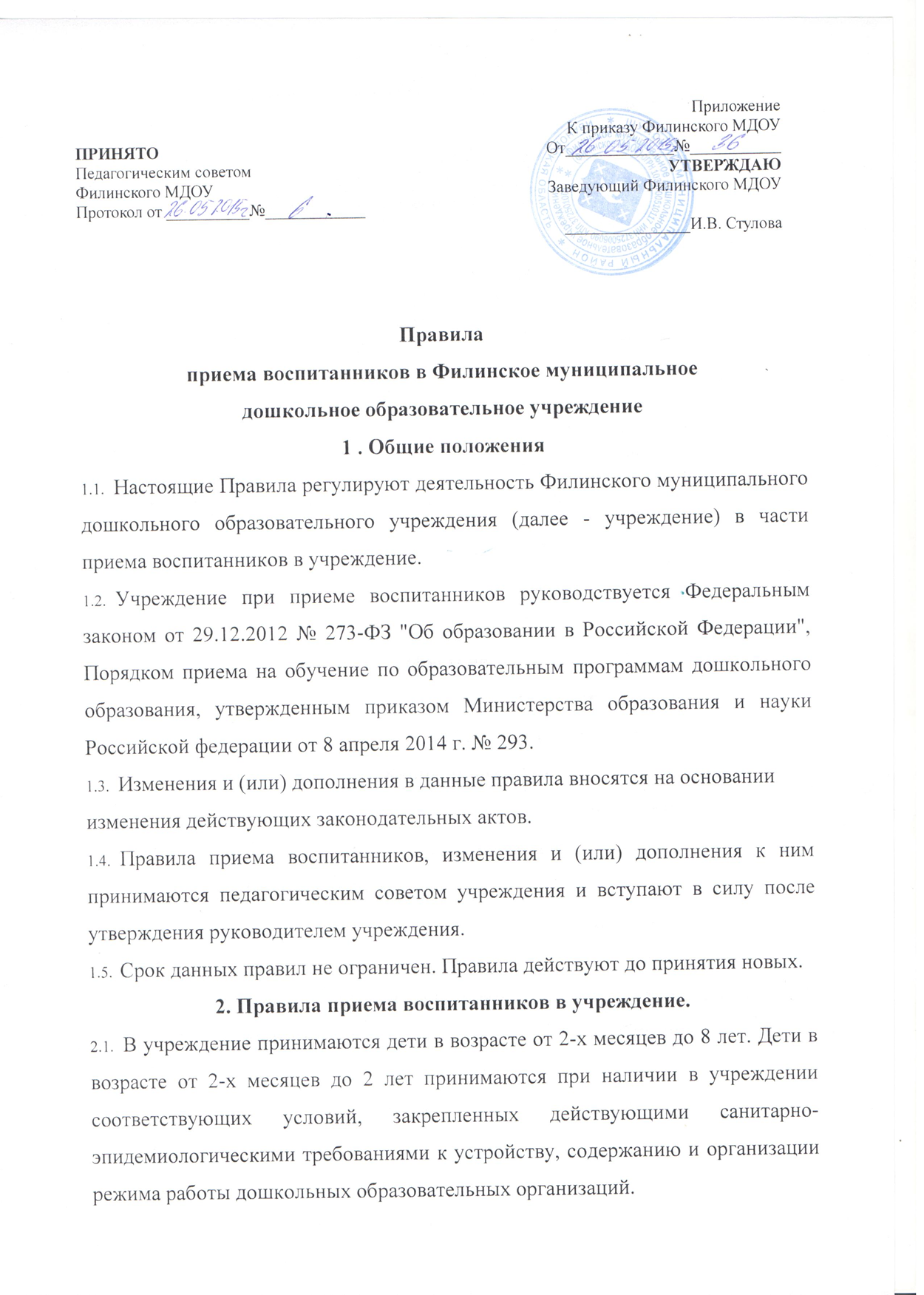 Номер заявленияДата принятия заявленияФИО ребенкаДата рожденияФИО родителя (законного представителя)ЛьготаРасписку о приеме документов получил (подпись)№ п/пНаименование документаОригинал / копияКоличество1Заявление о приеме ребенкаоригинал12Паспорт родителякопия13Свидетельство о рождении ребенкакопия14Свидетельство о регистрации ребенка по месту жительствакопия15Медицинское заключение о состоянии здоровья ребенкаоригинал1ИтогоУчреждение: Филинское муниципальное дошкольное образовательное учреждениеЮридический (фактический) адрес; 155906, Ивановская область, Шуйский район, д. Филино, ул Набережная, д.15Телефон: (49351) 33837Фамилия, имя, отчество  заведующего : Стулова Ирина ВалерьевнаОГРН 1033700510117, ИНН 3725006090, КПП 372501001УФК по Ивановской области (Филинское МДОУ   л/с 20336Ц36600)р/сч 40701810600001000031Отделение Иваново г. ИвановоБИК 042406001  Заведующий  Подпись ______________Дата ___________20 ___ г.М.П.Родитель:____________________________________________________(Ф.И.О. родителя)Паспортные данные:серия _______ № ______________выдан_______________________________________________________дата выдачи ___________________Адрес:_______________________________________________________(С указанием почтового индекса)Телефон: ___________________Подпись: ______________Дата ___________20 ___ г.Экземпляр договора на руки получил(а):Подпись _____________________Дата: ___________20 ___ г.